وزارة التعليم العالي والبحث العلميجامعـــــــــــــــــــة البليــــــــدة2-علــي لونيسي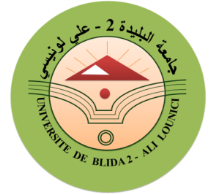 كلية العلوم الإنسانية والاجتماعيةقسم العلوم الاجتماعيةإعلان   لفائدة طلبة السنة الأولى ماستر علم اجتماع الجريمة والانحراف         ليكن  في علم الطلبة المسجلين في السنة الأولى ماستر علم اجتماع الجريمة والانحراف أن امتحان مقياس الاحصاء الجنائي قد تمت برمجته يوم الاثنين 05/04/2021 بالمدرج 05 على الساعة 11.00-12.00.